Publicado en  el 10/11/2014 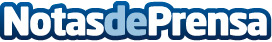 Repsol lanza al mercado su nueva gama de lubricantes 'Repsol Moto' diseñada con la tecnología de MotoGPEl producto ha sido desarrollado en el Centro de Tecnología Repsol y cuenta con todo el conocimiento adquirido tras más de 20 años de alianza entre Repsol y Honda en el Mundial de MotoGP.Datos de contacto:REPSOLNota de prensa publicada en: https://www.notasdeprensa.es/repsol-lanza-al-mercado-su-nueva-gama-de_1 Categorias: Motociclismo Innovación Tecnológica http://www.notasdeprensa.es